December 2022Application for registration or disposal of a legal or equitable interest in a small-scale title within the White Cliffs Mineral Claims DistrictLodgement informationFor help with lodging this application or more information about small-scale titles in New South Wales, contact:Mining, Exploration and Geoscience Small-Scale Titles TeamPhone +61 2 6820 5200 Fax +61 2 6829 0825whitecliffs@regional.nsw.gov.au Noteany reference to the 'Department' in this form refers to Regional NSWHow to submit this formApplications within White Cliffs Mineral Claims DistrictBy email: Send an electronic copy of your form, including any attachments, to whitecliffs@regional.nsw.gov.au  By mail: Mail your form, including any attachments, to Mining, Exploration & Geoscience, Titles Assessment, PO Box 314, Lightning Ridge NSW 2834 By fax: Fax your form, including any attachments, to +61 2 6829 0825 In-person: Submit your form, including any attachments, at the Department Office, 41 Opal Street, Lightning Ridge, New South Wales. Office hours are 9.30 am to 1.00 pm and 2.00 to 4.00 pm on Monday through Thursday, and 9.30 am to 1.00 pm on Friday© State of New South Wales through Regional NSW 2022. The information contained in this publication is based on knowledge and understanding at the time of writing in December 2022. However, because of advances in knowledge, users are reminded of the need to ensure that the information upon which they rely is up to date and to check the currency of the information with the appropriate officer of the Regional NSW or the user's independent adviser.Privacy statement This information is collected by the Department for the purposes of assessing an application for an authorisation or an application associated with an authority as required by the Mining Act 1992 or Mining Regulation 2016. This information may also be used by the Department to comply with its public register and record-keeping requirements under the Mining Act 1992 and Mining Regulation 2016, to confirm applicant details in the event that subsequent applications are made and to establish and maintain databases to assist the Department with its work generally. Except for purposes required by law, your personal information will not be disclosed to third parties unless the disclosure is directly related to the purpose for which the information was collected, and the Department has no reason to believe you would object to the disclosure or you are reasonably likely to have been aware or have been made aware, that information of that kind is usually disclosed to that other person or body, or the Department believes on reasonable grounds that the disclosure is necessary to prevent or lessen a serious and imminent threat to the life or health of the individual concerned or another person. You may apply to the Department to access and correct any personal information the Department holds about you if that information is inaccurate, incomplete, not relevant or out of date. When to use this formThis form is to be completed by individuals or companies applying for registration or disposal of a legal or equitable interest in a small-scale title (mineral claim or opal prospecting licence) within the White Cliffs Mineral Claims District.It has been prepared in accordance with the requirements of s218B and s235F of the Mining Act 1992 and the Mining Regulation 2016.If there is insufficient room in any fields, please provide the information as an attachment.Important notesAccompanying documentationThis application requires the small-scale title holder(s) to provide proof of identity documents such as a valid driver's licence. The proof of identity document must include your name, date of birth, address, photograph, and signature. If any details on your proof of identity document do not match the details provided in this form (e.g. address), then an explanation is to be provided. AgentsIf this application is lodged by an agent on behalf of the applicant(s), the Department will require written confirmation of the authority under which the agent operates and any limits of that authority. The agent will need to complete the declaration at the end of this form and supply written evidence of their appointment (cl97 of the Mining Regulation 2016).Next stepsOnce your application has been received, it will be considered and may be granted or refused by the Secretary. The Department will notify you in writing of the outcome of your application.Small-scale title details Please select appropriate small-scale title and provide details:Additional small-scale title holdersIf there are additional holders of the small-scale title, please provide their name as an attachment. The attachment must include all the details that are requested in the small-scale title table above.		Yes, I have attached additional holder details Details of the person or company creating or disposing of the interest1Note: The Department's preference is for email communication to customers1Note: The Department's preference is for email communication to customersAdditional applicants If there are more than two applicants, please attach their names and contact details. The attachment must include all the name and contact information that is requested in the applicant details table above.	Yes, I have attached additional applicant detailsCreating or disposing of a legal or equitable interest Note: Under s218B(3) and 235F(3) of the Mining Act 1992, an application for registering a legal or equitable interest must include documentary evidence of the legal or equitable interest concerned. Are you creating or disposing of a legal or equitable interest?Please nominate the option being undertaken: 	I am creating a legal interest	I am creating an equitable interest	I am disposing of a legal interest	I am disposing of an equitable interestHave you attached documentary evidence of the creation or disposal of the legal or equitable interest? Note: Documentary evidence includes a certified copy of the instrument. 	Yes, I have attached documentary evidence Fee payment The application fee is under Sch 9 of the Mining Regulation 2016. The fee payment amount to be collected is listed in the table below:Select your payment methodChecklist of items to be included with this applicationNote: The two checklists below are to be completed by the applicant prior to signing the declaration. DeclarationApplicant(s) (individual or company)Each applicant (or authorised agent of a company) must complete the declaration below and sign this form:I certify that the information provided is true and correct to the best of my knowledge and belief. I understand, under the Crimes Act 1900 NSW Part 5A, that knowingly or recklessly giving false or misleading information is a serious offence, and under the Mining Act 1992 section 378C, any person who provides information that the person knows to be false or misleading is guilty of an offence, for which they may be subject to prosecution. (For companies only) I declare that I am authorised to complete and lodge this applicationAdditional small-scale title holdersIf there are more than two holders of the small-scale title, please provide their signed declaration as an attachment. The attachment must be a copy of this page that the additional holders have filled in their name, date, and signed. 	Yes, I have attached a signed declaration for additional holdersAgent authorised to act for the applicant(s) (if applicable) Note: As the holder of a small-scale title, you can appoint an agent if desired. An agent can lodge an application on your behalf. You will need to provide written notice that you have appointed a person as your agent.  The authorised agent must complete the declaration below and sign this form:I certify that the information provided is true and correct to the best of my knowledge and belief. I understand, under the Crimes Act 1900 NSW Part 5A, that knowingly or recklessly giving false or misleading information is a serious offence, and under the Mining Act 1992 section 378C, any person who provides information that the person knows to be false or misleading is guilty of an offence, for which they may be subject to prosecution. I declare that I am authorised to complete and lodge this application1Note: The Department's preference is for email communication to customers Office use onlyDocument controlApproved by: Executive Director, Assessments and Systems under delegation from the Minister administering the Mining Act 1992.CM9 Reference: RDOC22/259088Small-scale title details Small-scale title details  Mineral ClaimNumber(s):       Mineral ClaimHolder name(s):       Mineral ClaimAustralian Company Number (if a company):       Opal prospecting licenceNumber(s):       Opal prospecting licenceHolder name(s):       Opal prospecting licenceAustralian Company Number (if a company):      1st Applicant details1st Applicant details1st Applicant detailsName or company name    Proof of identity document (e.g. valid driver's licence) is attached   Proof of identity document (e.g. valid driver's licence) is attachedDate of birth (if a person)Australian Company Number (if a company)   ASIC Certificate of Registration of a Company is attached (for new companies only)   ASIC Certificate of Registration of a Company is attached (for new companies only)Name(s) of all company directors (if a company)Contact person (if a company)   Proof of identity document (e.g. valid driver's licence) is attached   Proof of identity document (e.g. valid driver's licence) is attachedContact phoneContact emailStreet address (Registered street address for a company)Postal address  Same as above  Same as abovePostal addressMy preferred contact method1 Email Mail2nd Applicant details2nd Applicant details2nd Applicant detailsName or company name    Proof of identity document (e.g. valid driver's licence) is attached   Proof of identity document (e.g. valid driver's licence) is attachedDate of birth (if a person)Australian Company Number (if a company)   ASIC Certificate of Registration of a Company is attached (for new companies only)   ASIC Certificate of Registration of a Company is attached (for new companies only)Name(s) of all company directors (if a company)Contact person (if a company)   Proof of identity document (e.g. valid driver's licence) is attached   Proof of identity document (e.g. valid driver's licence) is attachedContact phoneContact emailStreet address (Registered street address for a company)Postal address  Same as above  Same as abovePostal addressMy preferred contact method1 Email MailPayment itemPayment amountApplication fee for the registration of a legal or equitable interest for a mineral claim $0 Application fee for the registration of a legal or equitable interest for an opal prospecting licence $65  Application fee for disposal of legal or equitable interest for a mineral claim or opal prospecting licence $0SelectSelectPayment MethodPayment MethodCashCashCashCredit card* (enter details below)Credit card* (enter details below)Credit card* (enter details below)Payment amount*Payment amount*$     Type of card*Type of card*Cardholder's name:Cardholder's name:Card number:Card number:Expiry date (mm/yy):Expiry date (mm/yy):*Credit card merchant fees apply to all credit card payments and will be added to the payment amount at the following rates:Visa & Mastercard: 0.4%	Amex: 1.4%*Credit card merchant fees apply to all credit card payments and will be added to the payment amount at the following rates:Visa & Mastercard: 0.4%	Amex: 1.4%*Credit card merchant fees apply to all credit card payments and will be added to the payment amount at the following rates:Visa & Mastercard: 0.4%	Amex: 1.4%Mandatory items to be attached to the applicationYesReferenceProof of identity document (e.g. valid driver's licence)Question 2Documentary evidence of the legal or equitable interest concerned (i.e. a certified copy of the instrument)Question 3.2Items to be attached to the application if applicable YesN/AReferenceFor companies, ASIC Certificate of Registration, if not already provided  Question 2Additional applicant details and proof of identity document (e.g. valid driver's licence)Question 2Additional applicants' declaration Question 5.1For agents only, written evidence of appointment and proof of identity document (e.g. valid driver's licence)Question 5.21st Applicant details1st Applicant detailsName or company nameContact person and their position (for companies only)DateSignature2nd Applicant details2nd Applicant detailsName or company nameContact person and their position (for companies only)DateSignatureAgent detailsAgent detailsAgent detailsName Proof of identity document (e.g. valid driver's licence) is attached  Proof of identity document (e.g. valid driver's licence) is attached Contact phoneContact emailStreet addressPostal address Same as above Same as aboveMy preferred contact method1 Email MailEvidence of appointment as an agent I have attached a written notice by the applicant of my appointment as their agent I have attached a written notice by the applicant of my appointment as their agentDate:SignatureApplication receivedApplication receivedTime:      Date:       Officers name:      Officers name:      Signature: 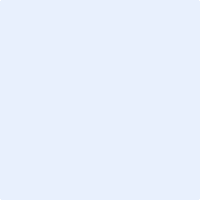 Signature: Application processed Application processed Registration or disposal has been   granted or   refused Registration or disposal has been   granted or   refused Date:      Date:      Officers Name:      Officers Name:      Signature: Signature: FeesAmountReceipt numberReceipt datePayment method Application fee for the registration of legal or equitable interest in opal prospecting licence$65 Cash   CardPublication (if applicable)$      Cash   CardTotal amount$     Amendment scheduleAmendment scheduleAmendment scheduleDateVersion #AmendmentJuly 20201.0New format for Regional NSW. Form updated to reflect new Departmental name and branding, and updated links.December 20222.0Form review and rebranding.